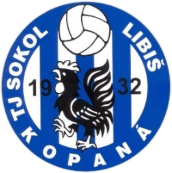 Souhlas s ošetřením – plná mocJméno a příjmení dítěte: ………….…………………………………………………………………………………………… Datum narození: ……………………………… Jméno a příjmení zákonného zástupce: …………………………………………………..…………………………… Telefonní kontakt: ………………………………………………Souhlasím, aby mé dítě, po dobu soustředění TJ Sokol Libiš 30. 8. - 2. 9. 2023, bylo v případě akutního onemocnění či úrazu ošetřeno lékařem nebo zdravotníkem, případně převezeno do zdravotnického zařízení bez mé přítomnosti, pouze v doprovodu odpovědné osoby – trenéra. Zároveň žádám, abych byl/a následně o nutnosti ošetření informován/a. V ………………………….………... dne ...................2023		……………….……………………….. 		podpis zákonného zástupce Prohlášení odpovědnosti za škody Prohlašuji, že beru na vědomí odpovědnost za škody, které způsobísyn/dcera……………………………………………….…………….…… datum narození:…………………………………na vybavení ubytovacího zařízení a sportovního zařízení. V případě finančních nákladů na opravu takto poškozeného zařízení se zavazuji tuto škodu uhradit. Beru též na vědomí, že poskytoval neručí za cenné věci a peníze dětí. Termín fotbalového soustředění TJ Sokol Libiš 30. 8. - 2. 9. 2023, místo konání SportCentrum Brandýs nad Labem.
V ………………………………...... dne ..................2023 		………….…………………………….. 		podpis zákonného zástupce